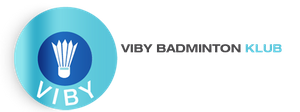 Mesterrække Grand Prix – Viby Badminton KlubDato:				Fredag den 15. oktober til søndag den 17. oktober 2021Sted: 				Viby Badminton Klub 	Vårkjærvej 71 		8260 Viby J 		Kategori: 	HS – DS – HD – DD – MD. Der må deltages i to kategorier. Deltagergebyr: 	M rækken:						
Single:		Kr. 350,00		
Double: 	Kr. 500,00 pr. par	 Tilmelding: 	Sidste frist for tilmelding er torsdag den 30. september 2021. Tilmelding skal ske via www.badmintonplayer.dk Reglement:	I alle fem kategorier spilles der kvalifikation og hovedturnering. Både kvalifikation og hovedturnering afvikles efter Cup-systemet. Deltagerantallet i hovedturneringen er max 16 pr. kategori, som er fordelt som følger:Herresingle: 	De 12 spillere med højest antal points på den danske HS-rangliste, samt 4 fra kvalifikationen.Damesingle: 	De 14 spillere med højest antal points på den danske DS-rangliste, samt 2 fra kvalifikationen.Herredouble: 	De 14 par med højest antal points på den danske HD-rangliste, samt 2 fra kvalifikationen.Damedouble: 	De 14 par med højest antal points på den danske DD-rangliste, samt 2 fra kvalifikationen.Mixdouble: 	De 12 par med højest antal points på den danske MIX-rangliste, samt 4 fra kvalifikationen.Deltagerantallet i kvalifikationen er som følger:Herresingle: 	Max 16 deltagere i op til 4 grupper af max 4 spillere, hvoraf vinderen af hver gruppe kvalificerer sig til hovedturneringen.Damesingle: 	Max 8 deltagere op til 2 grupper af max 4 spillere, hvoraf vinderen af hver gruppe kvalificerer sig til hovedturneringen.Herredouble: 	Max 8 deltagere op til 2 grupper, hvoraf vinderen af hver gruppe kvalificerer sig til hovedturneringen.Damedouble: 	Max 8 deltagere op til 2 grupper, hvoraf vinderen af hver gruppe kvalificerer sig til hovedturneringen.Mixdouble: 	Max 16 deltagere op til 4 grupper, hvoraf vinderen af hver gruppe kvalificerer sig til hovedturneringen.BD’s Elitesektion og den arrangerende klub råder i kvalifikationen over 2 wildcards hver i hver kategori. Der kan kun tildeles wildcards til spillere som har tilmeldt sig turneringen inden tilmeldingsfristen.I turneringen kan deltage både danske og udenlandske senior- og U19-spillere, som er registrerede på den danske rangliste samt danske U17-spillere jævnfør reglerne for U17-spilleres deltagelse i seniorturneringer.Afvikling	Der spilles på 4 baner fredag og lørdag, på 3 baner i semifinalerne, og på 2 baner i finalerne.Kvalifikation: Fredag med start tidligst kl. 14.00.Hovedturnering 1. og 2. runde: Lørdag med start kl. 10.00Semifinaler og finaler: Søndag med start kl. 10.00Dommere: 	Der vil være dommere til alle kampe i hovedturneringen lørdag og der vil være dommere, linjedommere og servedommere til semifinaler og finaler søndag. Præmier: 			Den samlede præmiesum i turneringen er 12.000 kr., som fordeles som følger:				Herresingle	Damesingle	Herredouble	Damedouble	Mixdouble1. præmie	1.000 kr.	1.000 kr.	1.500 kr.	1.500 kr.	1.500 kr.		2. præmie	400 kr.		400 kr.		700 kr.		700 kr.		700 kr. 3. præmie	200 kr.		200 kr.		300 kr.		300 kr.		300 kr.I doublerækkerne er præmierne oplyst pr. par.Spillerlounge: 		Mulighed for snacks og drikke samt frisk frugt til rådighed for spillere.Bolde: 				Yonex Aerosensa Program: 	Udsendes via www.badmintonplayer.dk, senest fredag den 8. oktober 2021. 	Livestreaming: 	Der vil underturneringen være livestreaming på alle baner. Link til streamingen kan findes på Viby Badminton Klubs Youtube Kanal. https://www.youtube.com/channel/UCCdxBuDnAC3LpMND4TfFTJw/featured Spørgsmål: 	Til Emil Klose på +45 28 26 14 56 eller emil.klose@gmail.com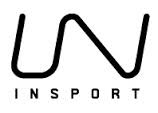 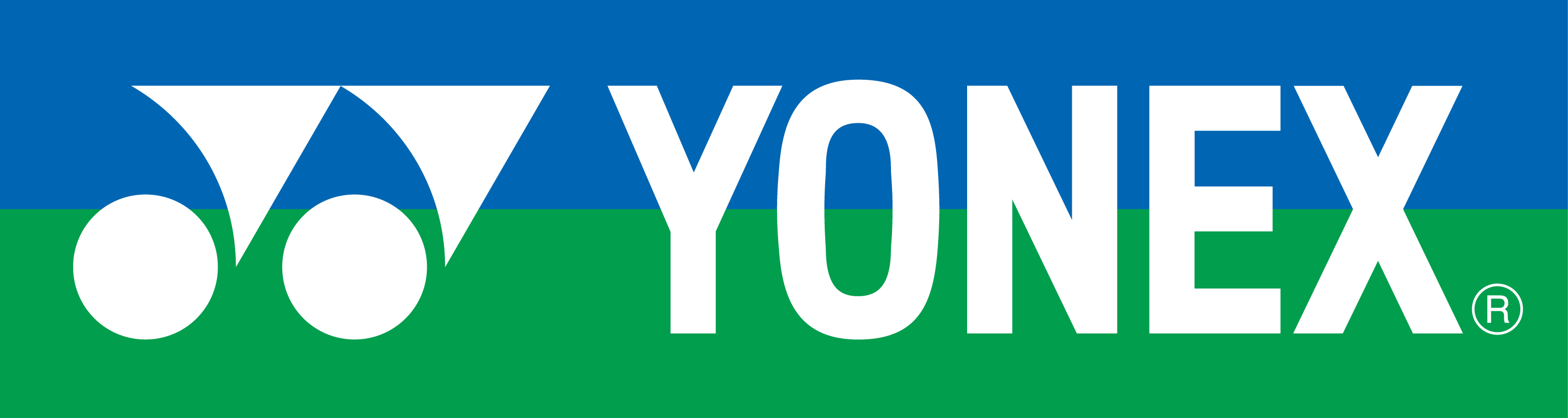 